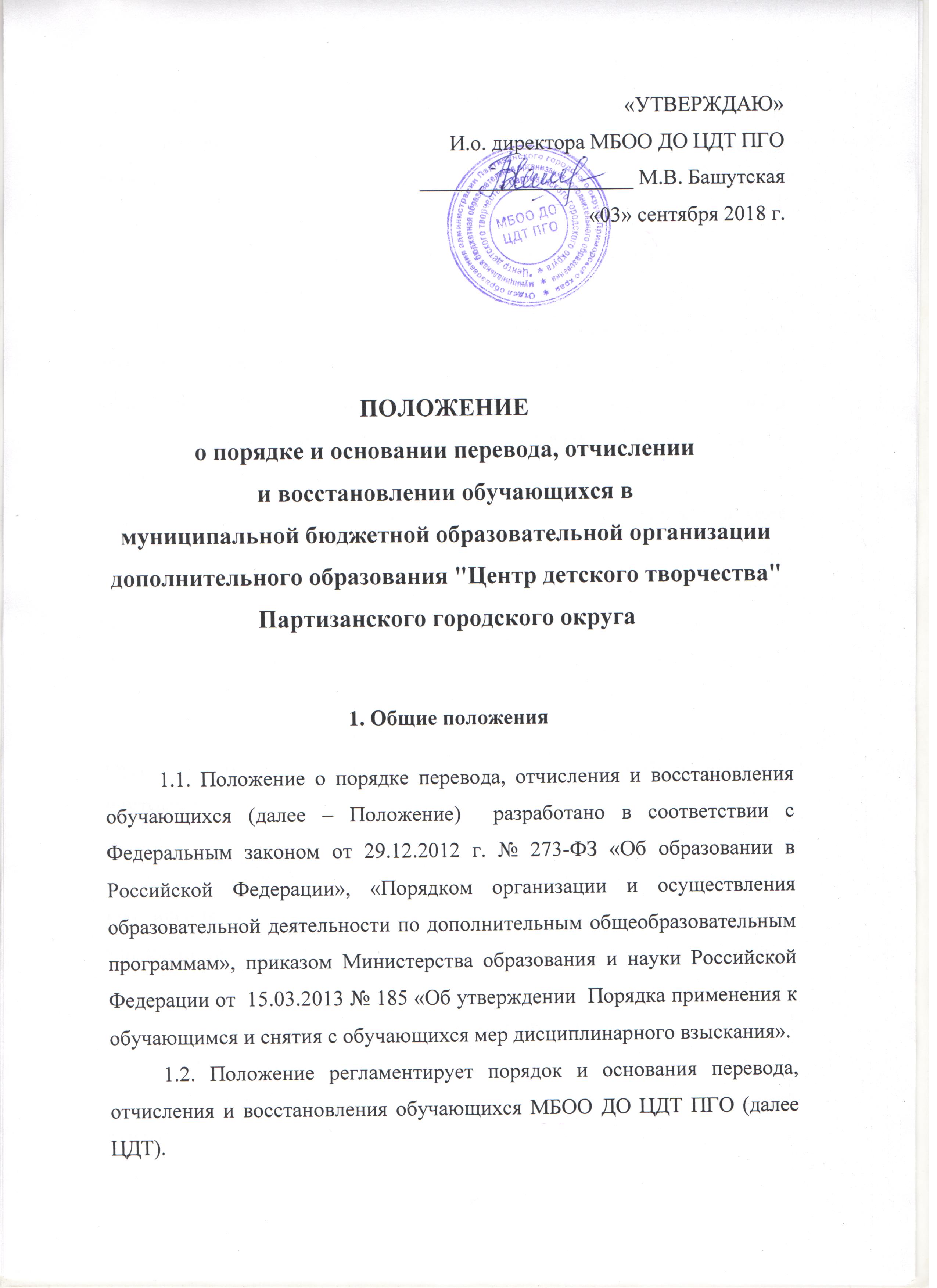 1.3. Контроль за порядком и основаниями перевода, отчисления и восстановления обучающихся Центра осуществляется заместителем директора по учебно-воспитательной работе. 2. Виды и порядок перевода обучающихся2.1. Обучающиеся, освоившие в полном объеме дополнительную общеобразовательную программу текущего учебного года, переводятся на следующий год обучения. При таком переводе обучающихся заявления  родителей (законных представителей) обучающихся не требуется.2.2. Обучающимся, не освоившим в полном объеме программу  текущего года обучения по объективным  причинам (пропуски занятий по болезни, выезд за пределы города на длительное  время)  предоставляется возможность продолжить  обучение повторно на том же этапе, о чем администрация уведомляет  родителей (законных представителей обучающихся.2.3. Обучающиеся имеют право на перевод  из одного объединения в другое для обучения по другой  дополнительной общеобразовательной программе.2.4. Данный вид перевода обучающихся возможен при наличии свободных мест в ЦДТ, медицинского заключения в случае перевода в объединения спортивного или хореографического  направлений на основании заявления родителей (законных представителей) обучающихся.3. Порядок отчисления обучающихся 3.1. Отчисление обучающегося из ЦДТ осуществляется:- по окончании полного курса освоения образовательной программы;- по  инициативе  обучающихся и/или родителей  (законных  представителей)  несовершеннолетних обучающихся, в том числе в связи с переменой места жительства, по состоянию  здоровья  обучающихся и  т.д. В случае выбывания обучающегося из ЦДТ заявления от обучающегося или его родителей (законных представителей) не требуется, достаточно устного предупреждения (уведомления).  Факт выбытия обучающегося из объединения фиксируется руководителем объединения в журнале посещаемости и утверждается приказом директора ЦДТ; - по решению педагогического совета за грубые неоднократно совершенные нарушения требований Устава и правил внутреннего распорядка ЦДТ независимо от возраста с уведомлением родителей (законных представителей);- если меры воспитательного характера не дали результата и дальнейшее пребывание обучающегося в ЦДТ оказывает отрицательное влияние на других обучающихся, нарушает их права и права работников ЦДТ, а также нормальное функционирование ЦДТ;- обучающийся, пропускающий занятия длительное время (более двух месяцев) без уважительной  причины и предупреждения педагога, считается выбывшим из состава объединения, на основании приказа директора;- на основании медицинского заключения о состоянии здоровья обучающихся, препятствующего его дальнейшему пребыванию в ЦДТ.4. Порядок восстановления обучающихся4.1.Обучающиеся, выбывшие (отчисленные)   из ЦДТ по своей инициативе и/или по инициативе  родителей  (законных  представителей) несовершеннолетних  обучающихся  до завершения  освоения  дополнительной  общеобразовательной  общеразви-вающей  программы,  имеют право на восстановление для обучения в ЦДТ в текущем или последующем учебных годах  при  наличии свободных мест.4.2. Восстановление обучающихся в последующем  учебном году  для обучения в ЦДТ  возможно при  условии реализации в данный период дополнительной общеобразовательной  программы,  по которой  обучающихся  проходил  обучение,  комплектования группы  того  года  обучения, с которого обучающийся был отчислен, наличия свободных мест.4.3. При восстановлении в объединения спортивного направления обязательным является  наличие  медицинского заключения  о состоянии здоровья обучающихся с указанием возможности заниматься  в группах  по избранному направлению.4.4. Восстановление  обучающихся  для  обучения  в  ЦДТ  осуществляется  на  основании  заявления  родителей (законных представителей) несовершеннолетних обучающихся.III. Сохранение места в учреждении3.1. Место за обучающимся в ЦДТ сохраняется на время его отсутствия в случаях:- болезни; - карантина;- прохождения санитарно-курортного лечения; - отпуска родителей (законных представителей).